L’Escalade Nelson est entouré par les montagnes, alors l’escalade est un grand parti de notre culture Il y a beaucoup d’endroits où tu peux faire de l’escalade dehors autour de Nelson comme les Bluffs de Slocan et les Crags de Kootenay. Il y a des parcours faciles pour les débutants et les parcours extrêmes aux sommets des montagnes pour les gens éprouvés. La première personne qui grimpe un parcours est appelé la grimpeuse en tête. Elle monte un parcours avec la corde et l’attaché dans des points pendant qu’elle grimpe. Alors les autres gens peuvent grimper sans risque. L’escalade dehors est très différente que l’escalade a l’intérieur. Quand tu fais de l’escalade dehors il n’y a pas de prises alors tu dois utiliser les rebords et les petits troues dans la roche. Beaucoup de gens font les voyages avec l’escalade. Ce peut prendre un ou deux jours de monter au sommet d’une montagne. L’escalade de glace est très similaire à l’escalade dehors mais c’est plus dangereux. Il y a beaucoup d’endroits autour de Nelson où tu peux faire de l’escalade de glace. Il y a La Glace sur Le Lac de Slocan, une heure de loin  de Nelson et la Glace de Passmore qu’est plus près de Nelson. Pour faire l’escalade de glace on a besoin d’un casque, des crampons, d’un piolet, des broches à glace, et des points. Il y a beaucoup de risques avec l’escalade de glace. Il doit faire l’attention aux avalanches, aux grandes pièces de glace tombé, et de tomber vous-même. Les gens aventureux font l’escalade de glace.    Il y a aussi un gymnase pour l’escalade à l’intérieur à Nelson. Il y a beaucoup de parcours différents pour les niveaux différents. Tu peux aussi faire du bloc avec les parcours et les niveaux de difficulté. Il y a les groupes différents qui font de l’escalade pour s’amuser où pour la compétition. L’escalade est vraiment un sport pour tous les âges. 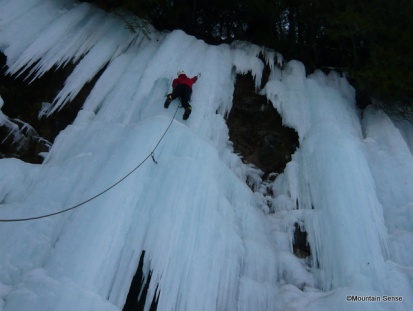 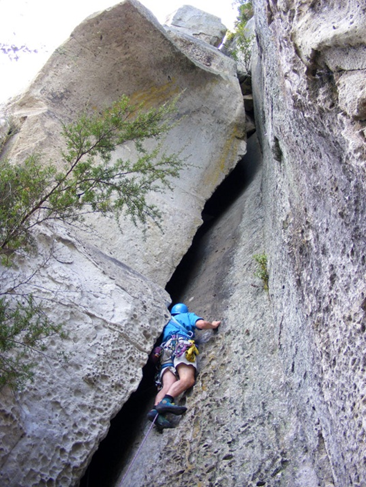 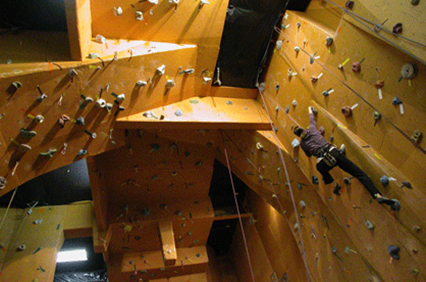 